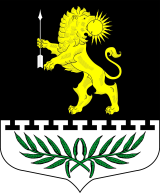 ЛЕНИНГРАДСКАЯ ОБЛАСТЬЛУЖСКИЙ МУНИЦИПАЛЬНЫЙ РАЙОНАДМИНИСТРАЦИЯ СЕРЕБРЯНСКОГО СЕЛЬСКОГО ПОСЕЛЕНИЯПОСТАНОВЛЕНИЕот ________ 2019 года № ____                                                      ПРОЕКТОб утверждении Порядка разрешения представителя нанимателя (работодателя) на участие муниципальных служащих администрации Серебрянского сельского поселения Лужского муниципального района Ленинградской области на безвозмездной основе в управлении общественной организацией (кроме политической партии), в съезде (конференции) или общем собрании жилищного, жилищно-строительного, гаражного кооперативов, садоводческого, огороднического, дачного потребительских кооперативов, товарищества собственников недвижимости в качестве единоличного исполнительного органа или вхождения в состав их коллегиальных органов управления         В соответствии с пунктом 3 части 1 статьи 14 Федерального закона от 02.03.2007 № 25-ФЗ «О муниципальной службе в Российской Федерации», Уставом Серебрянского сельского поселения Лужского муниципального района Ленинградской области, постановляю:1. Утвердить Порядок разрешения представителя нанимателя (работодателя) на участие муниципальных служащих администрации Серебрянского сельского поселения Лужского муниципального района Ленинградской области на безвозмездной основе в управлении общественной организацией (кроме политической партии), в съезде (конференции) или общем собрании жилищного, жилищно-строительного, гаражного кооперативов, садоводческого, огороднического, дачного потребительских кооперативов, товарищества собственников недвижимости в качестве единоличного исполнительного органа или вхождения в состав их коллегиальных органов управления. (Прилагается).2. Обнародовать настоящее распоряжение в соответствии с Уставом Серебрянского сельского поселения Лужского муниципального района Ленинградской области и разместить на официальном сайте администрации Серебрянского сельского поселения Лужского муниципального района Ленинградской области в сети «Интернет».3. Контроль за выполнением настоящего распоряжения оставляю за собой.Глава администрацииСеребрянского сельского поселения                                             С.А. ПальокПриложение к постановлению администрации      Серебрянского сельского поселения от __________2019 № ____Порядокразрешения представителя нанимателя (работодателя) на участие муниципальных служащих администрации Серебрянского сельского поселения Лужского муниципального района Ленинградской области на безвозмездной основе в управлении общественной организацией (кроме политической партии), в съезде (конференции) или общем собрании жилищного, жилищно-строительного, гаражного кооперативов, садоводческого, огороднического, дачного потребительских кооперативов, товарищества собственников недвижимости в качестве единоличного исполнительного органа или вхождения в состав их коллегиальных органов управления1. Настоящий Порядок разрешения представителя нанимателя (работодателя) на участие муниципальных служащих администрации Серебрянского сельского поселения Лужского муниципального района Ленинградской области на безвозмездной основе в управлении общественной организацией (кроме политической партии), в съезде (конференции) или общем собрании жилищного, жилищно-строительного, гаражного кооперативов, садоводческого, огороднического, дачного потребительских кооперативов, товарищества собственников недвижимости в качестве единоличного исполнительного органа или вхождения в состав их коллегиальных органов управления (далее - Порядок) разработан в соответствии с пунктом 3 части 1 статьи 14 Федерального закона от 02.03.2007 № 25-ФЗ «О муниципальной службе в Российской Федерации» и определяет процедуру выдачи разрешения представителем нанимателя (работодателем) на участие муниципальных служащих администрации Серебрянского сельского поселения Лужского муниципального района Ленинградской области (далее - муниципальные служащие) на безвозмездной основе в управлении общественной организацией (кроме политической партии), в съезде (конференции) или общем собрании жилищного, жилищно-строительного, гаражного кооперативов, садоводческого, огороднического, дачного потребительских кооперативов, товарищества собственников недвижимости в качестве единоличного исполнительного органа или вхождения в состав их коллегиальных органов управления (далее - участие в управлении некоммерческой организацией).2. Участие муниципальных служащих в управлении некоммерческой организацией без разрешения представителя нанимателя (работодателя) не допускается.3. Муниципальные служащие, изъявившие желание участвовать в управлении некоммерческой организацией, оформляют в письменной форме на имя представителя нанимателя (работодателя) ходатайство о разрешении участия в управлении некоммерческой организации (далее - ходатайство), составленное по форме согласно приложению 1 к настоящему Порядку, и направляют его в администрацию Серебрянского сельского поселения Лужского муниципального района Ленинградской области (специалисту, осуществляющему кадровую работу в администрации) (далее - кадровая служба).3.1. Муниципальный служащий вправе дополнительно представить письменные пояснения по вопросу его участия в управлении некоммерческой организацией.4. Кадровая служба осуществляет регистрацию поступивших ходатайств в день их поступления в журнале регистрации ходатайств и в течение трех рабочих дней со дня регистрации представляет ходатайство представителю нанимателя (работодателю).4.1. Журнал регистрации ходатайств оформляется и ведется по форме согласно приложению 2 к настоящему Порядку.5. Представитель нанимателя (работодатель) по результатам рассмотрения им ходатайства в течение пяти рабочих дней принимает одно из следующих решений:1) разрешить участие в управлении некоммерческой организацией;2) запретить участие в управлении некоммерческой организацией.5.1. Решение представителя нанимателя (работодателя) принимается путем наложения на ходатайство резолюции «разрешить» или «отказать».6. Кадровая служба вносит резолюцию представителя нанимателя (работодателя) в журнал регистрации ходатайств и в течение двух рабочих дней информирует муниципального служащего о принятом решении под роспись.7. Ходатайство, зарегистрированное в установленном порядке с резолюцией представителя нанимателя (работодателя), приобщается к личному делу муниципального служащего.8. Копия ходатайства с резолюцией представителя нанимателя (работодателя) выдается муниципальному служащему на руки. Муниципальный служащий расписывается в журнале регистрации о получении копии ходатайства.9. Муниципальный служащий может приступать к участию в управлении некоммерческой организацией не ранее чем в день, следующий за днем получения разрешения представителя нанимателя (работодателя).10. Муниципальный служащий не вправе:1) получать подарки, вознаграждение в денежной или иной форме за выполнение своих обязанностей в работе органа управления некоммерческой организации;2) разглашать сведения, которые стали ему известны при осуществлении возложенных на него полномочий;3) использовать полученную информацию о деятельности некоммерческой организации в личных интересах, интересах третьих лиц, некоммерческой организации, а также в целях, противоречащих интересам администрации Серебрянского сельского поселения Лужского муниципального района Ленинградской области.11. В случае возникновения конфликта интересов муниципальный служащий обязан принять меры по его предотвращению или урегулированию в соответствии с законодательством Российской Федерации о противодействии коррупции.Приложение 1к Порядку разрешения представителя нанимателя (работодателя) на участие муниципальных служащих администрации Серебрянского сельского поселения Лужского муниципального района Ленинградской области на безвозмездной основе в управлении общественной организацией (кроме политической партии), в съезде (конференции) или общем собрании жилищного, жилищно-строительного, гаражного кооперативов, садоводческого, огороднического, дачного потребительских кооперативов, товарищества собственников недвижимости в качестве единоличного исполнительного органа или вхождения в состав их коллегиальных органов управленияПредставителю нанимателя (работодателю)_______________________________________(должность, ФИО)от ____________________________________(ФИО, должность)Ходатайствоо разрешении участия в управлении некоммерческой организациейВ соответствии с пунктом 3 части 1 статьи 14 Федерального закона от 02.03.2007 № 25-ФЗ «О муниципальной службе в Российской Федерации» прошу Вас разрешить мне с "___" _______ 20__ года участвовать на безвозмездной основе в управлении в качестве единоличного исполнительного органа, вхождения в состав их коллегиальных органов управления (нужное подчеркнуть) __________________________________________________ (указать наименование, юридический адрес, ИНН некоммерческой организации)Участие в управлении некоммерческой организацией не повлечет возникновение конфликта интересов. При выполнении указанной работы обязуюсь соблюдать требования, предусмотренные статьей 14 Федерального закона от 02.03.2007 № 25-ФЗ «О муниципальной службе в Российской Федерации»."___" _____________ 20___ г. __________________________ _______________________(подпись лица, (расшифровка подписи)направляющего ходатайство)Регистрационный номер в журнале регистрации ходатайств № _____Дата регистрации ходатайства "____" _______________ 20____ года._________________________________________ ________________________________(Фамилия, инициалы муниципального (Подпись муниципальногослужащего, зарегистрировавшего ходатайство) служащего, зарегистрировавшего ходатайство)Приложение 2к Порядку разрешения представителя нанимателя (работодателя) на участие муниципальных служащих администрации Серебрянского сельского поселения Лужского муниципального района Ленинградской области на безвозмездной основе в управлении общественной организацией (кроме политической партии), в съезде (конференции) или общем собрании жилищного, жилищно-строительного, гаражного кооперативов, садоводческого, огороднического, дачного потребительских кооперативов, товарищества собственников недвижимости в качестве единоличного исполнительного органа или вхождения в состав их коллегиальных органов управленияЖурналрегистрации ходатайств о разрешении участия в управлении некоммерческой организацией№ п/пФИО, должность муниципального служащего, представившего ходатайствоДата поступления ходатайстваНаименование некоммерческой организации, на участие в управлении которой требуется разрешениеФИО и подпись лица, принявшего ходатайствоРешение представителя нанимателя (работодателя)Подпись муниципального служащего в получении копии ходатайства с резолюцией представителя нанимателя (работодателя)